21 maja 2020r.czwartekTemat dnia: Życzenia dla najbliższychDzisiaj na zajęciach:Wysłuchasz wypowiedzi kilku rodzin.Stworzysz kalendarz uroczystości rodzinnych.Samodzielnie ułożysz życzenia dla najbliższej ci osoby.Będziesz rysować drugą połowę symetrycznych figur.Edukacja polonistyczna:Wysłuchaj nagrania z wypowiedziami różnych rodzin na temat wspólnie spędzanego czasu, a potem otwórz ćwiczenia pol. – społ. cz.4 na str. 32 i wykonaj zadanie 1. Zapisz numery, do których odnoszą się poszczególne nagrania.https://www.mac.pl/piosenki/piosenki-otoja#ojkl2  (zamknij X formularz – Nadszedł nowy rok szkolny; wybierz klasę 2 i odtwórz słuchowisko nr 13.) Jeśli będziesz miał z tym kłopot omiń proszę górną część tego zadania.https://flipbooki.mac.pl/ew/oto-ja-klasa2-cwi-hum-4/mobile/index.html#p=34(Mała podpowiedź. Jeśli nie pamiętasz, jak wyglądały i miały na imię dzieci z naszego podręcznika przypominam ci, że Lenka jest uczesana w dwie kitki. Eryk nosi okulary. Rafał ubrany jest w czerwoną koszulę. Ula ma ciemne, krótkie włosy. Pomogłam?).Zanim wykonasz druga część zadania 1, dokończ proszę zdania: Lubię, kiedy moja rodzina… Moja rodzina różni się od innych… Najlepszym słuchaczem w mojej rodzinie jest… W mojej rodzinie najczęściej śmieje się… Osoba z mojej rodziny, do której najczęściej zwracam się o pomoc… Osobą w mojej rodzinie, której powierzam swoje tajemnice jest… Osoba w mojej rodzinie, do której jestem najbardziej podobna jest….Otwórz zeszyt do j. polskiego. Zapisz dzisiejszą datę i temat: Układamy życzenia dla najbliższych. .Zapisz w zeszycie osoby, które wchodzą w skład twojej rodziny. Obok każdej osoby napisz jej imię, zajęcie lub określenie, które najtrafniej ją opisuje, np. tata Marcin – majsterkowicz; mama Ilona – czytelniczka, siostra Agnieszka – tancerka, itd.Otwórz podr. pol.-społ. na str. 50–51 https://flipbooki.mac.pl/ew/otoja_pol_spol_kl2_cz2/mobile/index.html#p=53 .Przeczytaj głośno wiersz najładniej jak potrafisz..Otwórz ćwiczenia pol.-społ. cz.4 na str. 32 – wykonaj drugą część zad. 1.Uroczystości rodzinne – ćwiczenia pol.-społ. cz.4 str. 33. https://flipbooki.mac.pl/ew/oto-ja-klasa2-cwi-hum-4/mobile/index.html#p=35 Jakie uroczystości obchodzi się w twojej rodzinie?  Poszukaj w kalendarzu dat: 26.05, 23.06, 21.01, 22.01, 01.06. Jakie święta obchodzimy w tych dniach? Podaj datę swoich urodzin i swoich bliskich. Wskaż je w kalendarzu.Ćw. str. 33 zad. 2 - Obejrzyj sytuacje przedstawione na zdjęciach. Pod każdym napisz nazwę uroczystości, z okazji której zbiera się cała rodzina .Pamiętasz, jak piszemy życzenia?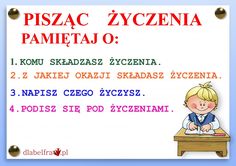 Oto propozycje zwrotów, które możesz użyć pisząc życzenia: wszystkiego najlepszego, dużo zdrowia, dużo radości, wspaniałych upominków, wielu sukcesów, spełnienia marzeń, radości, uśmiechu, stu lat życia, pomyślności, powodzenia.Samodzielnie ułóż życzenia dla kogoś bliskiego, korzystając z wyrazów w ramce i zgromadzonego słownictwa ćw. 3. str. 33.	Zadanie domowe: Napisz w kilku zdaniach, jak spędzasz czas z rodziną (praca w zeszycie do języka polskiego). Możesz wykonać ilustrację.	W wolnej chwili pooglądaj z mamą lub innym członkiem rodziny Wasze zdjęcia rodzinne. Porozmawiajcie na ich temat – kiedy były wykonane, gdzie, w jakiej sytuacji, kogo przedstawiają?Czas na ruch: Wykonaj tzw. zestaw małego komandosa – 10 przysiadów, 10 brzuszków, 10 pompek 
(powtórz ćwiczenia 3 razy).Edukacja matematyczna:Przygotuj linijkę.  Wybierz trzy przedmioty i zmierz ich szerokość i długość. Otwórz ćwiczenia matematyczno – przyrodnicze cz.2 na str. 62.https://flipbooki.mac.pl/ew/druk/oto-ja-klasa2-cwi-mat-2/mobile/index.html#p=64 Rysowanie drugiej połowy figury symetrycznej (ćw. mat.-przyr. s. 62) – wykonaj ćwiczenia zgodnie z poleceniami. Bądź staranny w swojej pracy, posługuj się linijką i zaostrzonym ołówkiem. Możesz pokolorować otrzymane figury wg. własnego pomysłu.Edukacja informatyczna:W ramach zajęć komputerowych otwórz poniższy link i wykonaj lustrzane odbicia podanych obrazków:https://www.digipuzzle.net/minigames/mozaics/mozaics_mirror.htm?language=english&linkback=..%2F..%2Feducation%2Fkindergarten%2Findex.htm 
Dla chętnych: wykonaj pracę plastyczną – symetria w przyrodzie. Obejrzyj film, jak wykonać zadanie. Dobrej zabawy! https://www.youtube.com/watch?v=xxRmDf5aQIM 									Powodzenia w dzisiejszej nauce!									p. Kasia Raczyk 